Look Behind the NumbersQuestions about alcohol and other drugs from the General Social SurveyShould marijuana be made legal?BY SEX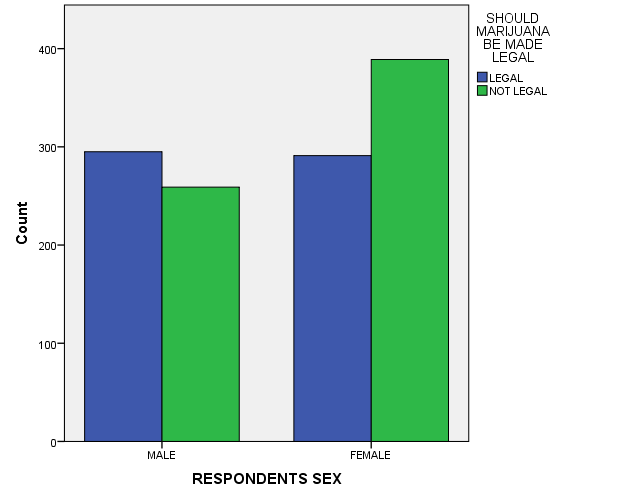 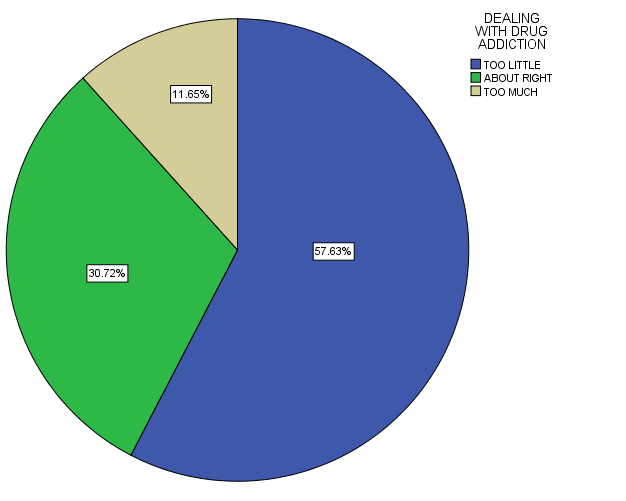 In the United States, do you think we’re spending too much money on dealing with drug rehabilitation, too little money, or about the right amount?ALL RESPONSES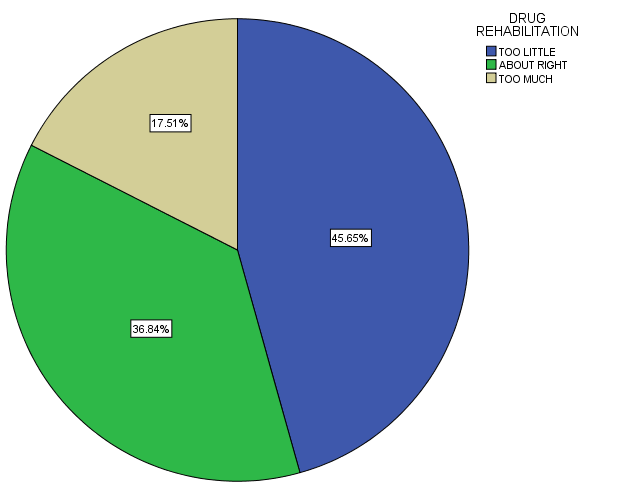 Should marijuana be made legal?ALL RESPONSES – CHANGE OVER TIME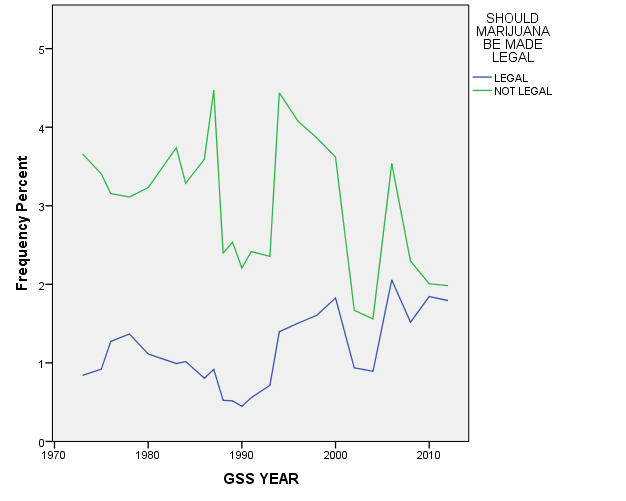 SHOULD MARIJUANA BE MADE LEGAL * RESPONDENTS SEX CrosstabulationSHOULD MARIJUANA BE MADE LEGAL * RESPONDENTS SEX CrosstabulationSHOULD MARIJUANA BE MADE LEGAL * RESPONDENTS SEX CrosstabulationSHOULD MARIJUANA BE MADE LEGAL * RESPONDENTS SEX CrosstabulationSHOULD MARIJUANA BE MADE LEGAL * RESPONDENTS SEX CrosstabulationSHOULD MARIJUANA BE MADE LEGAL * RESPONDENTS SEX CrosstabulationRESPONDENTS SEXRESPONDENTS SEXTotalMALEFEMALETotalSHOULD MARIJUANA BE MADE LEGALLEGALCount295291586SHOULD MARIJUANA BE MADE LEGALLEGAL% within RESPONDENTS SEX53.2%42.8%47.5%SHOULD MARIJUANA BE MADE LEGALNOT LEGALCount259389648SHOULD MARIJUANA BE MADE LEGALNOT LEGAL% within RESPONDENTS SEX46.8%57.2%52.5%TotalTotalCount5546801234TotalTotal% within RESPONDENTS SEX100.0%100.0%100.0%In the United States, do you think we’re spending too much money on dealing with drug addiction, too little money, or about the right amount?ALL RESPONSESDEALING WITH DRUG ADDICTIONIn the United States, do you think we’re spending too much money on dealing with drug addiction, too little money, or about the right amount?ALL RESPONSESDEALING WITH DRUG ADDICTIONIn the United States, do you think we’re spending too much money on dealing with drug addiction, too little money, or about the right amount?ALL RESPONSESDEALING WITH DRUG ADDICTIONIn the United States, do you think we’re spending too much money on dealing with drug addiction, too little money, or about the right amount?ALL RESPONSESDEALING WITH DRUG ADDICTIONIn the United States, do you think we’re spending too much money on dealing with drug addiction, too little money, or about the right amount?ALL RESPONSESDEALING WITH DRUG ADDICTIONIn the United States, do you think we’re spending too much money on dealing with drug addiction, too little money, or about the right amount?ALL RESPONSESDEALING WITH DRUG ADDICTIONFrequencyPercentValid PercentCumulative PercentValidTOO LITTLE54427.657.657.6ValidABOUT RIGHT29014.730.788.3ValidTOO MUCH1105.611.7100.0ValidTotal94447.8100.0MissingIAP97649.4MissingDK522.6MissingNA2.1MissingTotal103052.2TotalTotal1974100.0DRUG REHABILITATIONDRUG REHABILITATIONDRUG REHABILITATIONDRUG REHABILITATIONDRUG REHABILITATIONDRUG REHABILITATIONFrequencyPercentValid PercentCumulative PercentValidTOO LITTLE40420.545.645.6ValidABOUT RIGHT32616.536.882.5ValidTOO MUCH1557.917.5100.0ValidTotal88544.8100.0MissingIAP99850.6MissingDK894.5MissingNA2.1MissingTotal108955.2TotalTotal1974100.0